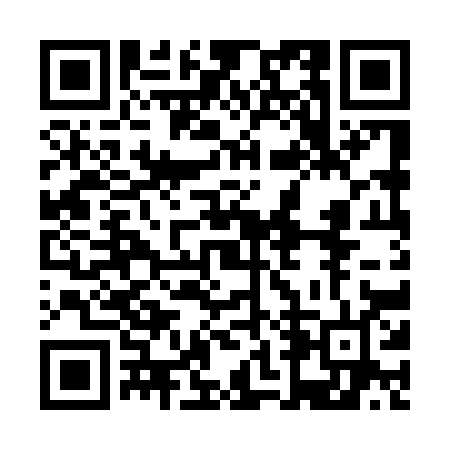 Prayer times for Changmari, BangladeshMon 1 Apr 2024 - Tue 30 Apr 2024High Latitude Method: NonePrayer Calculation Method: University of Islamic SciencesAsar Calculation Method: ShafiPrayer times provided by https://www.salahtimes.comDateDayFajrSunriseDhuhrAsrMaghribIsha1Mon4:415:5812:113:406:247:422Tue4:395:5712:113:406:257:423Wed4:385:5612:103:406:257:434Thu4:375:5512:103:406:267:445Fri4:365:5412:103:396:267:446Sat4:355:5312:103:396:267:457Sun4:345:5212:093:396:277:458Mon4:335:5112:093:396:277:469Tue4:315:5012:093:396:287:4710Wed4:305:4912:083:396:287:4711Thu4:295:4812:083:386:297:4812Fri4:285:4712:083:386:297:4813Sat4:275:4612:083:386:307:4914Sun4:265:4512:073:386:307:5015Mon4:245:4412:073:386:317:5016Tue4:235:4312:073:376:317:5117Wed4:225:4212:073:376:327:5218Thu4:215:4112:063:376:327:5219Fri4:205:4012:063:376:337:5320Sat4:195:3912:063:376:337:5421Sun4:185:3812:063:366:347:5422Mon4:175:3812:063:366:347:5523Tue4:165:3712:053:366:357:5624Wed4:155:3612:053:366:357:5725Thu4:145:3512:053:356:367:5726Fri4:125:3412:053:356:367:5827Sat4:115:3312:053:356:377:5928Sun4:105:3212:053:356:377:5929Mon4:095:3212:053:356:388:0030Tue4:085:3112:043:346:388:01